Vermont’s DLM Student Eligibility Criteria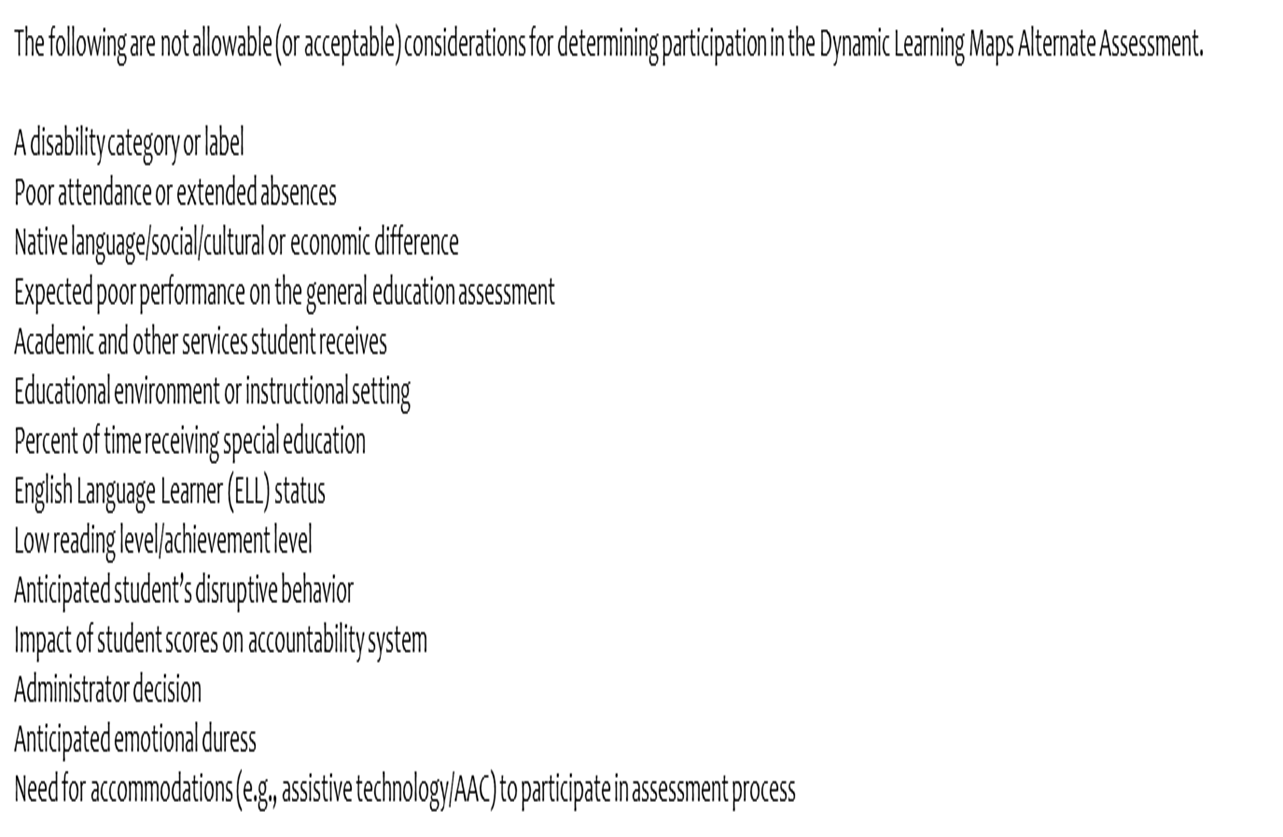 Participation CriterionParticipation Criterion DescriptorsAgree (Yes) orDisagree (No)?Provide documentation for each1. The student has a significant cognitive disabilityThe review of student records indicates a disability or multiple disabilities that significantly impact intellectual functioning and adaptive behavior.*Adaptive behavior is defined as essential for someone to live independently and to function safely in daily life.Yes/No2. The student program includes grade-level academic standards in ELA and Mathematics that are consistent with the DLM Essential Elements.” Goals and instruction listed in the IEP for this student include the enrolled grade-level DLM Essential elements and address skills and knowledge that are appropriate and challenging for this student.Yes/No3. The student requires extensive direct individualized instruction and substantial supports to achieve measureable gains in the grade-and age-appropriate curriculum.The student requires extensive, repeated, individualized instruction and support that is not of a temporary or transient nature and uses substantially adapted materials and individualized methods of accessing information in alternative ways to acquire, maintain, generalize, demonstrate and transfer skills across multiple settings.Yes/No